										Datum: XX.XX.XXXX	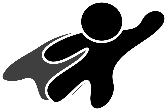 Sehr geehrte Frau Schmid,vielen Dank für die freundliche und informative Besichtigung der Immobilie am 01.08. auf dem Butenbergs Kamp in Essen-Heisingen. Wir möchten hiermit ausdrücklich unser Interesse an dem Haus bekunden. Der von ihnen angesprochene Übergabetermin zum 01.11. wäre für uns vorstellbar und umsetzbar. Unsere Familie besteht aus Anne Sadler (34 Jahre, studierte Psychologin), Maximilian Sadler (38 Jahre, Industriekaufmann) und unserem Sohn Tim Sadler (5 Jahre). Wir leben bereits seit einiger Zeit in Essen-Kupferdreh und kennen die Umgebung der Immobilie deshalb bestens. Unser Sohn Tim wird bald auf der Georgschule eingeschult. Aus diesem Grund würde die Immobilie nicht nur von der Ausstattung, sondern auch räumlich bestens zu uns passen. Im Nachgang zu der durchgeführten Hausbesichtigung haben wir die Finanzierungsmöglichkeiten mit der Bank geklärt und übersende Ihnen im Anhang die Finanzierungsbestätigung für den geforderten Kaufpreis von 500.000 Euro.Falls Sie noch offene Fragen zu uns haben oder das weitere Vorgehen zur Beauftragung eines Kaufvertragsentwurfs telefonisch absprechen möchten, können Sie uns ganztägig unter der Telefonnummer 0152/1234567 erreichen.Ich würde mich sehr über eine positive Rückmeldung Ihrerseits freuen. Vielen Dank vorab für Ihre Mühen.Mit freundlichen Grüßen,Anne, Tim & Thomas SadlerAn den Friedhöfen 6, 45257 Essen-KupferdrehTel: 0152/1234567Wichtiger Hinweis zum HauskaufBevor ein verbindliches Kaufpreisangebot unterbreitet wird, sollte geprüft werden, ob alle Unterlagen zum Haus vorliegen und die Finanzierungsmöglichkeit mit einer Bank besprochen werden.Finanzierungsmöglichkeiten prüfenUnterlagen zum Hauskauf